السيرةالذاتية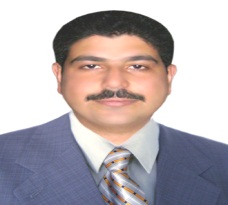 الاسم الرباعي:عمار عيسى اسماعيل جوادتاريخ الولادة:3 \ 9 \ 1978الشهادة: ماجستيرتاريخ الحصول عليها:27 \ 9 \2013التخصص العام:الهندسة الكهربائية  التخصص الدقيق: قدرة كهربائيةاللقب العلمي:  تاريخ الحصول عليه:عدد سنوات الخدمة في التعليم العالي: 7 سنواتعدد سنوات الخدمة خارج التعليم العالي:4 سنوات و7 شهورالبريد الالكتروني :ammar_alndawy2000 @yahoo.comالجهةالمانحة للشهادة البكالوريوس : جامعة بغداد \ كلية الهندسةالجهةالمانحة لشهادة الماجستير : جامعة تيناكا في ماليزياالجهة المانحة لشهادة الدكتوراه :عنوان رسالة الماجستير :Fuzzy Logic Controlled Single Stage Converter for Lithium-ion Battery Charger عنوان رسالة الدكتوراه :-الوظائف التي شغلها :-الجامعات والمعاهد التي درس فيها:-المقررات الدراسيه التي قام بتدريسها:-المقررات الدراسية التي قام بتطوريها او ساهم في تطويرها:-الاشراف على الرسائل والاطاريح:-المؤتمرات والندوات العلمية والورش التي شارك فيها:-الدورات التي شارك بها والتي اقامها:-المشروعات البحثية في مجال التخصص لخدمة البيئة والمجتمع او تطوير التعليم:-المجلات العلمية ومجلات (Impact factor) التي قام بالنشر فيها:-عضوية الهيئات العلمية والمحلية والدولية:-ابداعات او نشاطات حصل فيها على (جوائز/شهادات تقديرية/كتب شكر):-التاليف والترجمه:-اللغات التي يجيدها:1-العربية2- الانكليزية-مساهمات في خدمة المجتمع:1-2-نشاطات اخرى:2-تالوظيفةمكان العملالفترة من-الى1م. مهندسهندسة القدرة الكهربائية2006- 200112م. مهندسمسؤول شعبة البحث والتطوير\ كلية الهندسة2007- 20093مهندسهندسة القدرة الكهربائية2013 والى حد الانتالجهة (الجامعة,الكلية,المعهد)الفترة من-الىملاحظات1جامعة بغداد \ كلية الهندسة 1997- 20012جامهة تيناكا في ماليزيا2011-2013تالجامعةالكليهالقسمالمادةالسنة الدراسية123تالجامعةالكليةالقسمالمادةالسنة الدراسيةتالجامعةالكليةالقسمعنوان الرسالة او الاطروحهالسنة الدراسيةتالعنوانمكان الانعقادنوع المشاركة(بحث-حضور)السنة1مؤتمرٍStudent Secretariat of the National Graduate Conference 2012جامعة تيناكا\ماليزياسكرتارية20122ندوة اخلاقيات المهنة الهندسيةالمركز الثقافي \ كلية الهندسةحضور2014تعنوان الدورةمكان الانعقادالسنة1Innovation and Entrepreneur Seminarجامعة تيناكا\ماليزيا20122Effective Oral Presentation Skills For Postgraduate Studentsجامعة تيناكا\ماليزيا20123MATLAB: Getting Started-A Hands-On Workshopجامعة تيناكا\ماليزيا20124Better Study Skills Through NLPجامعة تيناكا\ماليزيا20125Writing Research Article in High Impact Journalsالجامعة الماليزيا2012تعنوان البحثمحل النشرالسنهتاسم المجلةالدولةعنوان البحثالعدد الذي نشر فيهالسنة1Australian Journal of Basic and Applied SciencesاسترالياFuzzy Logic Controlled Single Stage Converter for Lithium-ion Battery Charger 7(10): 298-3072013تاسم الهيئةمحلية/دوليةتاريخ الانتسابمازال عضوا/انتهاء العضويةملاحظاتتنوع الابداع او النشاطما حصل عليه(جائزة/شهادة تقديريه/كتاب شكر)الجهة المانحهعنوان النشاط او الابداعالسنة123تعنوان الكتاباسم دار النشرسنة النشرعدد الطبعاتمنهجية/غير منهجية